第99回高知東工業高校ＯＢ会ゴルフコンペ日時：令和2年5月13日(水)場所：Kochi黒潮カントリークラブ　太平洋・暖流コース競技方法 : ローカルルール・ダブルペリア方式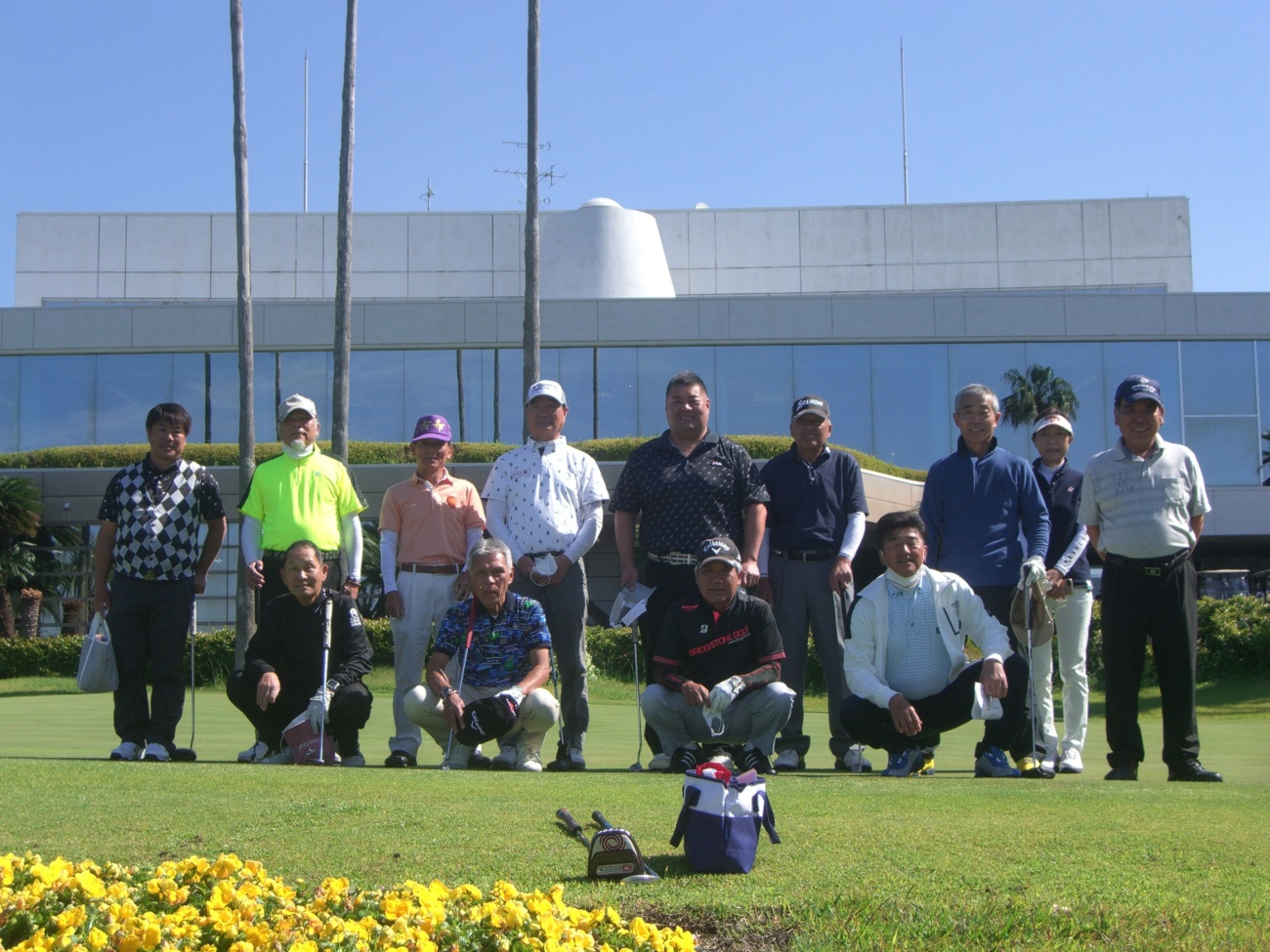 　　ゴルフコンペ開始前の集合写真挨拶・競技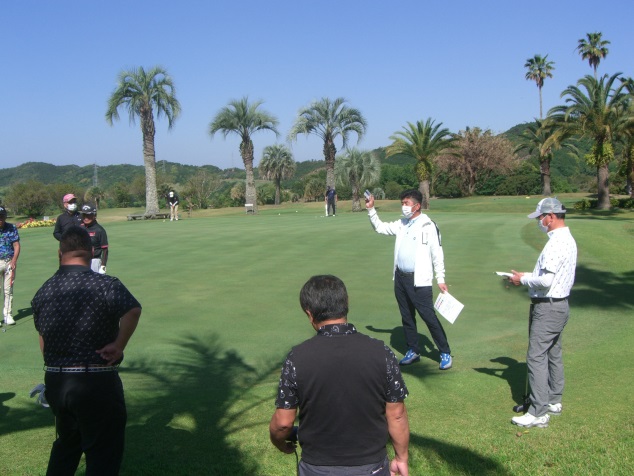 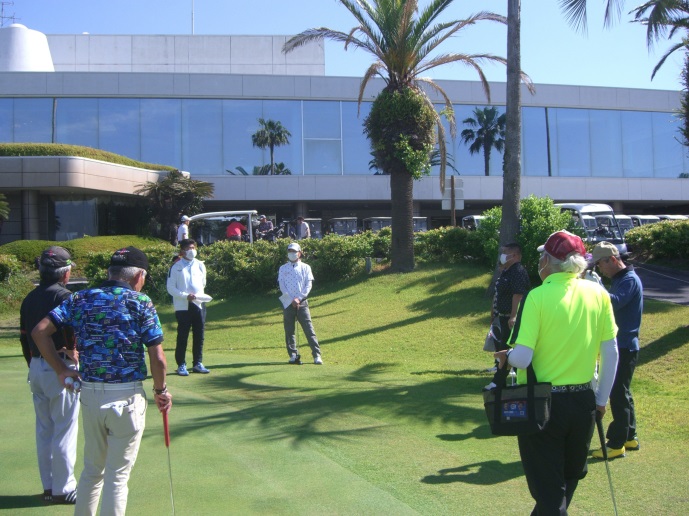 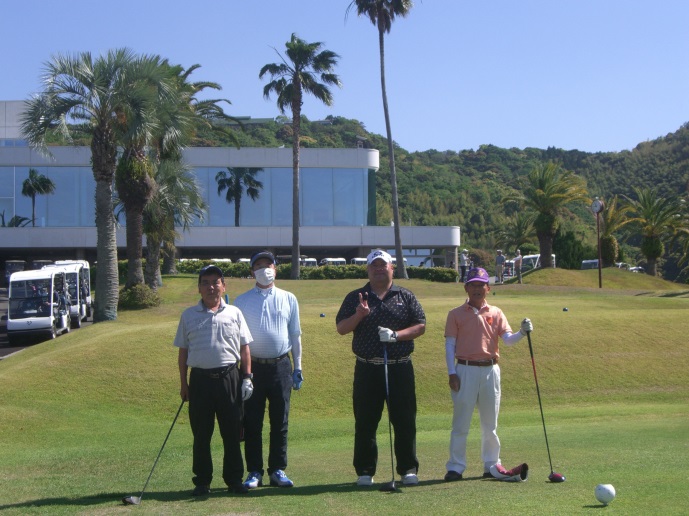 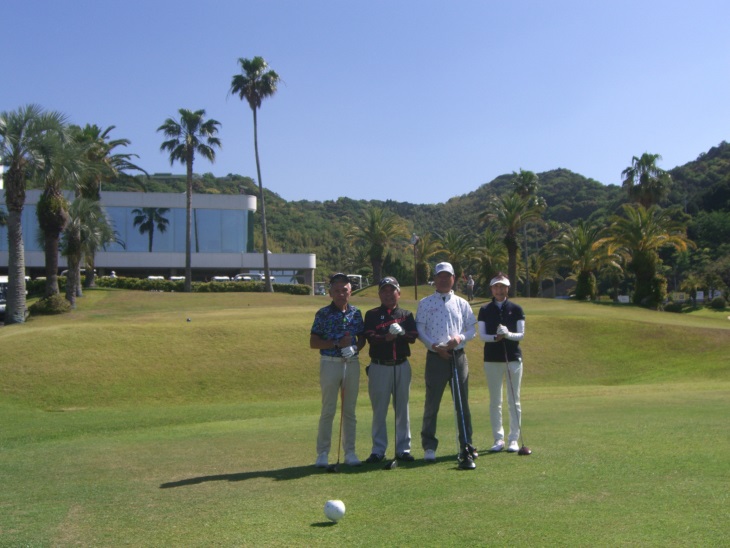 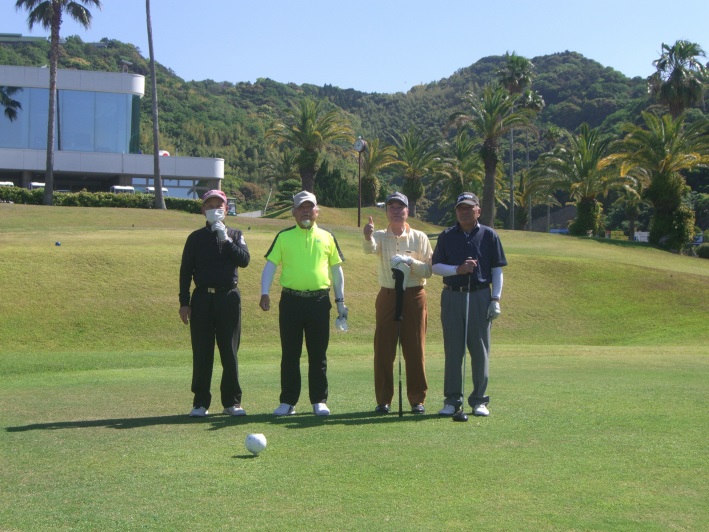 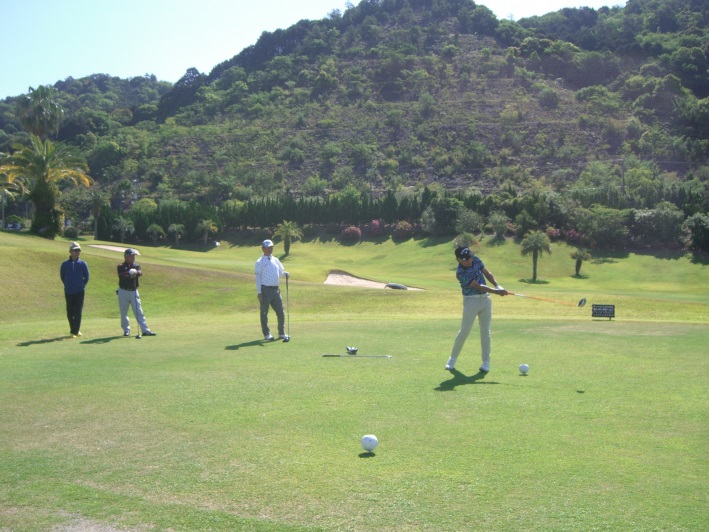 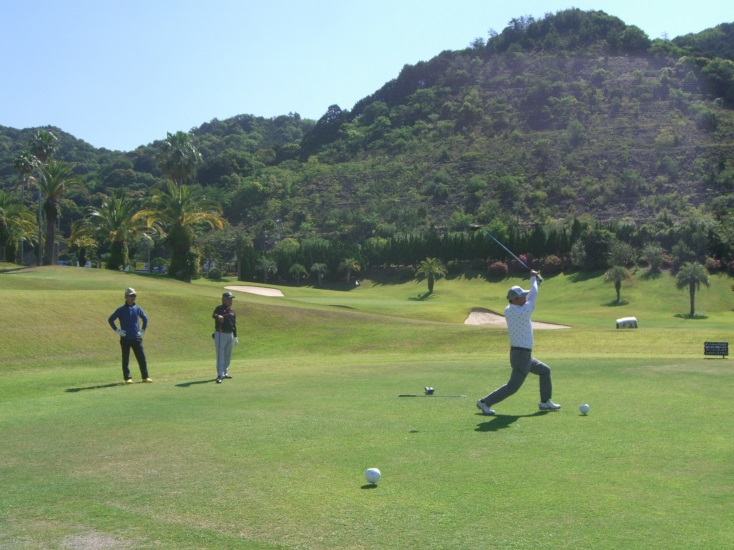 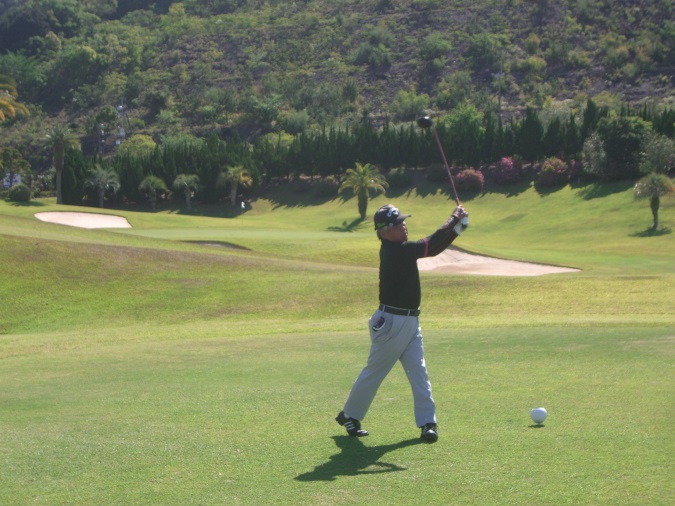 競技結果　優　勝　　2期　電子科卒　　安養寺　忻彰　氏　準優勝　　11期　電子科卒　　濵口　博和　氏　第三位　　2期　計測科卒　　北村　宗和　氏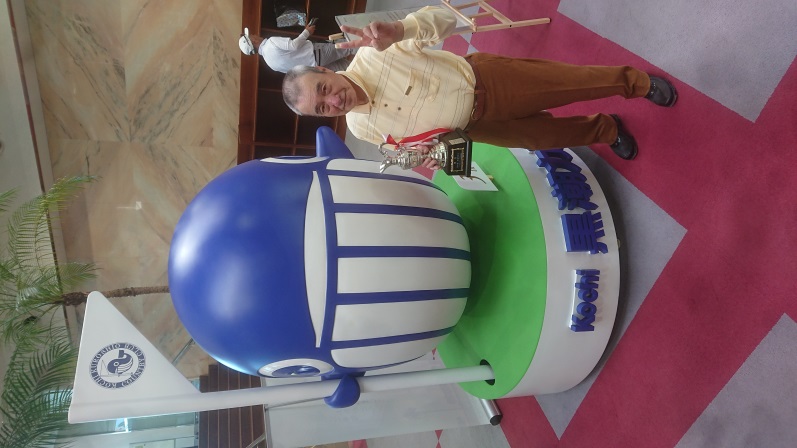 第１００回記念大会は、２０２０年８月予定です。同窓生お誘いあわせの上、多数ご参加ください。